Pozdravljeni, upam, da ste se spoprijeli s kislinami in že znate prave formule.Ponujam vam, da se še malo preizkusite v urjenju.http://www2.arnes.si/~osljts3/NALOGE/KEMIJA/index.htmhttp://ekemija.osbos.si/e-gradivo/7-sklop/kisline.htmlPripenjam rešitve prejšnje domače naloge in vam nalagam novo DN:Reši naloge v DZ, stran116,117.Lahko si pomagaš z učbenikom, stran:106,107.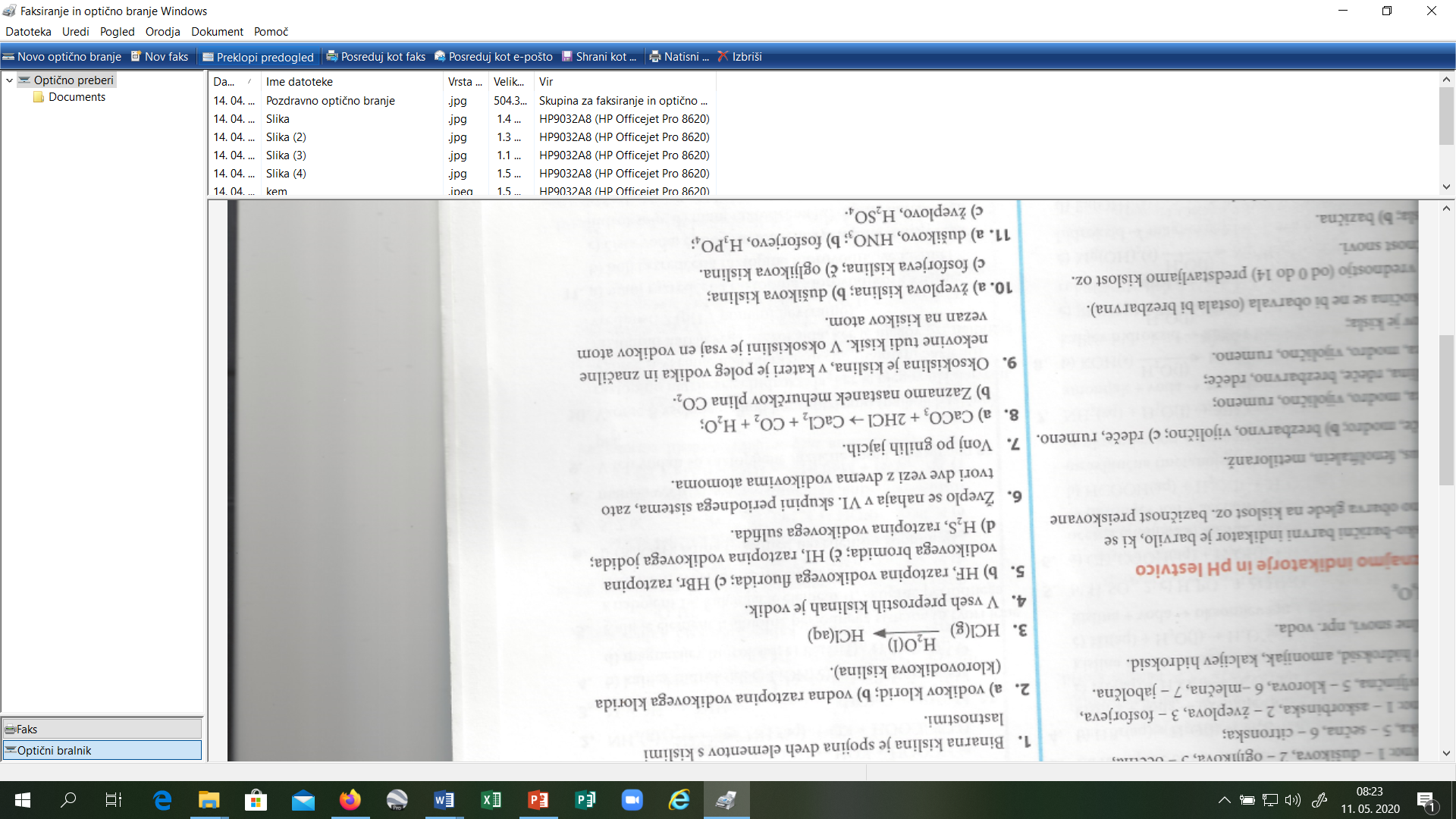 12. žveplova kislina, H2SO4